CURRICULUM VITAE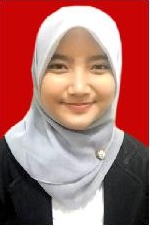 Nama			  : Sofiana RahmawatiJenis Kelamin		  : WanitaAlamat			  : Jl. Raya Condet No.35, Jakarta TimurTempat, Tanggal Lahir : Jakarta, 7 Maret 1997Status			  : Belum MenikahAgama			  : IslamPhone			  : 085718057220E-mail			  : rahmawati.sofiana@yahoo.comPendidikan Formal2015 – 2019 : Fakultas Ilmu Pengetahuan Budaya, Universitas Indonesia2012 – 2015 : Akuntansi, SMKN 47 Jakarta2009 – 2012 : SMPN 223 JakartaPengalaman MagangKPP Mampang Prapatan di divisi Pengelolaan Data dan InformasiKemampuanMengerti dan dapat mengoperasikan Microsoft OfficeDapat mengoperasika program MYOB AkuntansiMengerti mengoperasikan desain Graphical User Interface (GUI)Mampu bekerjasama dalam timBerkomitmen, sopan dan bersemangatSertifikatLKS SMK Bidang Akuntansi Jakarta Selatan, DINAS PENDIDIKANKuis Akuntansi 2015, HIMA JURUSAN AKUNTANSI UNIVERSITAS SATYA MEGARA INDONESIAKuliah Umum “Arsip dalam Perspektif Budaya dan Profesional”